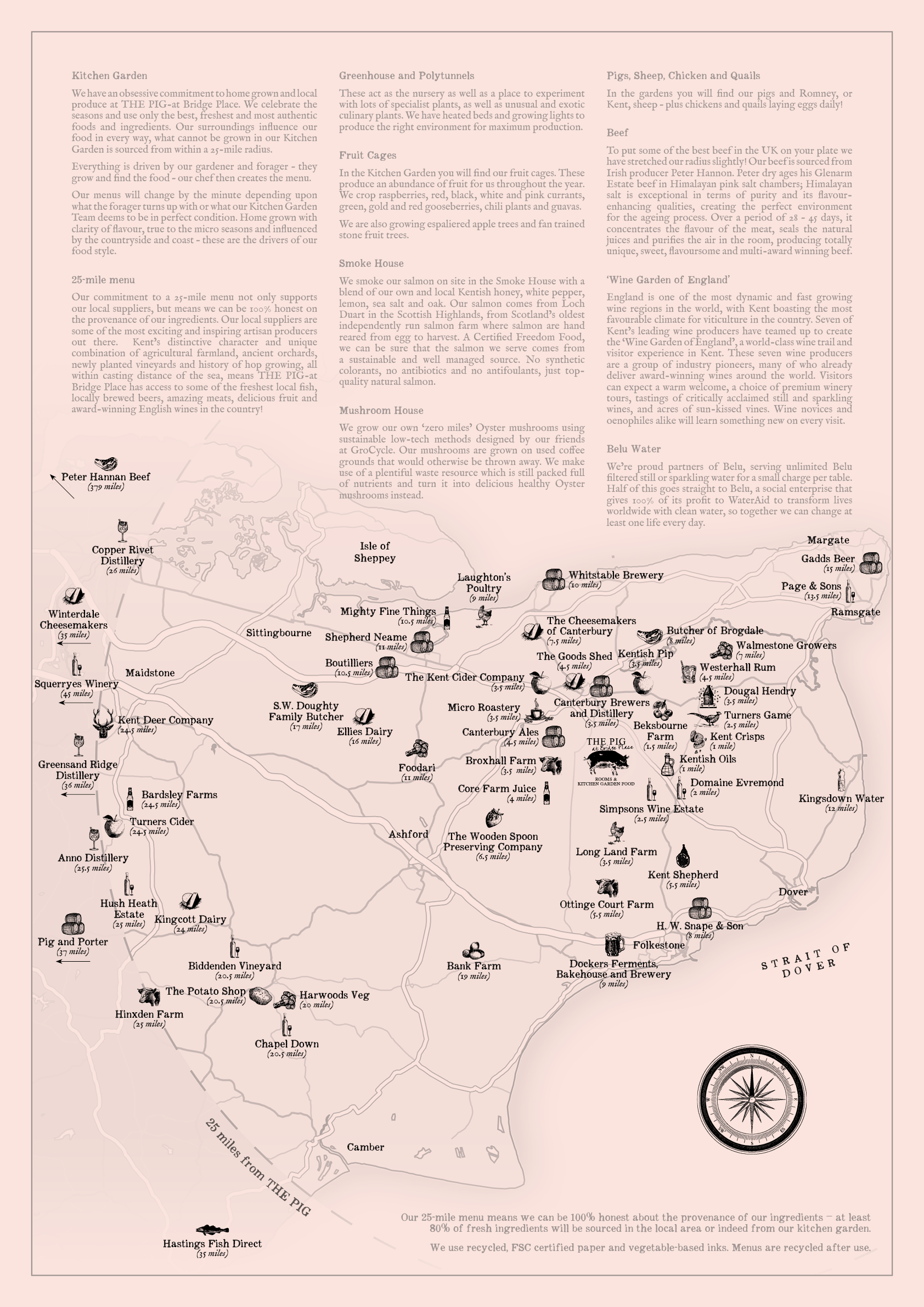 25 MILE MENU
25 MILE MENU
25 MILE MENU
25 MILE MENU
25 MILE MENU
25 MILE MENU
25 MILE MENU
PIGGY BITS - £4.50 each FISHY BITS - £4.50 each FISHY BITS - £4.50 each FISHY BITS - £4.50 each FISHY BITS - £4.50 each FISHY BITS - £4.50 each GARDEN BITS - £4.50 eachCrispy Chilli Pork BellyHock Eggs & Colman’s DressingSmoked Cod’s Roe Devilled Whitebait Smoked Cod’s Roe Devilled Whitebait Smoked Cod’s Roe Devilled Whitebait Smoked Cod’s Roe Devilled Whitebait Smoked Cod’s Roe Devilled Whitebait Oyster Mushroom PateTempura Kale
 GARDEN, GREENHOUSE & POLYTUNNEL
“A Selection of Plant-Based Dishes, Mostly Picked This Morning”
 GARDEN, GREENHOUSE & POLYTUNNEL
“A Selection of Plant-Based Dishes, Mostly Picked This Morning”
 GARDEN, GREENHOUSE & POLYTUNNEL
“A Selection of Plant-Based Dishes, Mostly Picked This Morning”
 GARDEN, GREENHOUSE & POLYTUNNEL
“A Selection of Plant-Based Dishes, Mostly Picked This Morning”
 GARDEN, GREENHOUSE & POLYTUNNEL
“A Selection of Plant-Based Dishes, Mostly Picked This Morning”
 GARDEN, GREENHOUSE & POLYTUNNEL
“A Selection of Plant-Based Dishes, Mostly Picked This Morning”
 GARDEN, GREENHOUSE & POLYTUNNEL
“A Selection of Plant-Based Dishes, Mostly Picked This Morning”IOW Tomato Salad
 Sourdough Croutons & Lovage £9/£18Raw Garden Courgette Ribbons
Toasted Seeds & Genovese Basil Pesto £8/£16IOW Tomato Salad
 Sourdough Croutons & Lovage £9/£18Raw Garden Courgette Ribbons
Toasted Seeds & Genovese Basil Pesto £8/£16IOW Tomato Salad
 Sourdough Croutons & Lovage £9/£18Raw Garden Courgette Ribbons
Toasted Seeds & Genovese Basil Pesto £8/£16Roasted Heritage Carrots Foraaged Nettle Salsa & Toasted Cobnuts £9/£18Zero Miles Mushrooms on Toast 
Black Garlic Oil & Rocket £7/£14Roasted Heritage Carrots Foraaged Nettle Salsa & Toasted Cobnuts £9/£18Zero Miles Mushrooms on Toast 
Black Garlic Oil & Rocket £7/£14Roasted Heritage Carrots Foraaged Nettle Salsa & Toasted Cobnuts £9/£18Zero Miles Mushrooms on Toast 
Black Garlic Oil & Rocket £7/£14Roasted Heritage Carrots Foraaged Nettle Salsa & Toasted Cobnuts £9/£18Zero Miles Mushrooms on Toast 
Black Garlic Oil & Rocket £7/£14Starters (or bigger!)Starters (or bigger!)Starters (or bigger!)Starters (or bigger!)Starters (or bigger!)Starters (or bigger!)Starters (or bigger!)A Pinch of Salt’s Cured Meats
  Docker’s Sourdough & Red Onion Marmalade £10/£20Whole Folkestone Market Sardines
Big Scilia Fennel Slaw & Wild Garlic £9A Pinch of Salt’s Cured Meats
  Docker’s Sourdough & Red Onion Marmalade £10/£20Whole Folkestone Market Sardines
Big Scilia Fennel Slaw & Wild Garlic £9A Pinch of Salt’s Cured Meats
  Docker’s Sourdough & Red Onion Marmalade £10/£20Whole Folkestone Market Sardines
Big Scilia Fennel Slaw & Wild Garlic £9A Pinch of Salt’s Cured Meats
  Docker’s Sourdough & Red Onion Marmalade £10/£20Whole Folkestone Market Sardines
Big Scilia Fennel Slaw & Wild Garlic £9Turners Estate Pigeon Breast 
Incredible Sweetcorn & Confit Shallots £9/£18Curried South Coast Fishcake
     Tartare Sauce & Monks Beard £9/£18Turners Estate Pigeon Breast 
Incredible Sweetcorn & Confit Shallots £9/£18Curried South Coast Fishcake
     Tartare Sauce & Monks Beard £9/£18Turners Estate Pigeon Breast 
Incredible Sweetcorn & Confit Shallots £9/£18Curried South Coast Fishcake
     Tartare Sauce & Monks Beard £9/£18James Golding’s Loch Duart Oak Smoked Salmon Pickled Cucumber & Willy’s Cider Dressing £11/£22£1 from this dish will be donated to Action Against Hunger’s ‘Love Food Give Food’ campaignJames Golding’s Loch Duart Oak Smoked Salmon Pickled Cucumber & Willy’s Cider Dressing £11/£22£1 from this dish will be donated to Action Against Hunger’s ‘Love Food Give Food’ campaignJames Golding’s Loch Duart Oak Smoked Salmon Pickled Cucumber & Willy’s Cider Dressing £11/£22£1 from this dish will be donated to Action Against Hunger’s ‘Love Food Give Food’ campaignJames Golding’s Loch Duart Oak Smoked Salmon Pickled Cucumber & Willy’s Cider Dressing £11/£22£1 from this dish will be donated to Action Against Hunger’s ‘Love Food Give Food’ campaignJames Golding’s Loch Duart Oak Smoked Salmon Pickled Cucumber & Willy’s Cider Dressing £11/£22£1 from this dish will be donated to Action Against Hunger’s ‘Love Food Give Food’ campaignJames Golding’s Loch Duart Oak Smoked Salmon Pickled Cucumber & Willy’s Cider Dressing £11/£22£1 from this dish will be donated to Action Against Hunger’s ‘Love Food Give Food’ campaignJames Golding’s Loch Duart Oak Smoked Salmon Pickled Cucumber & Willy’s Cider Dressing £11/£22£1 from this dish will be donated to Action Against Hunger’s ‘Love Food Give Food’ campaignGARDEN OF ENGLAND, NORth SEA & cHANNELGARDEN OF ENGLAND, NORth SEA & cHANNELGARDEN OF ENGLAND, NORth SEA & cHANNELGARDEN OF ENGLAND, NORth SEA & cHANNELGARDEN OF ENGLAND, NORth SEA & cHANNELGARDEN OF ENGLAND, NORth SEA & cHANNELGARDEN OF ENGLAND, NORth SEA & cHANNELBrogdale Farm Chargrilled Pork ChopGarden Greens & Wholegrain Mustard Sauce £25Longland’s Farm Duck BreastFermented Blackberries & Pak Choi £32Peter Hannan’s 10oz Salt Aged Sirloin
Thrice Cooked Chips & Peppercorn Sauce £33      This Beef is from Peter Hannan in Northern Ireland. It’s not 25 Miles but it’s some of the best Beef we can buy.Brogdale Farm Chargrilled Pork ChopGarden Greens & Wholegrain Mustard Sauce £25Longland’s Farm Duck BreastFermented Blackberries & Pak Choi £32Peter Hannan’s 10oz Salt Aged Sirloin
Thrice Cooked Chips & Peppercorn Sauce £33      This Beef is from Peter Hannan in Northern Ireland. It’s not 25 Miles but it’s some of the best Beef we can buy.Pan Fried Fillet of Sea Bream  
 Buttered Leeks & Fish Cream £21Rye Bay Ray Wing
Heritage Potatoes & Caper Butter £26Butterflied Folkestone Market Mackerel
Tomato Salsa & Fran’s Lemondrop Chilli £21Pan Fried Fillet of Sea Bream  
 Buttered Leeks & Fish Cream £21Rye Bay Ray Wing
Heritage Potatoes & Caper Butter £26Butterflied Folkestone Market Mackerel
Tomato Salsa & Fran’s Lemondrop Chilli £21Pan Fried Fillet of Sea Bream  
 Buttered Leeks & Fish Cream £21Rye Bay Ray Wing
Heritage Potatoes & Caper Butter £26Butterflied Folkestone Market Mackerel
Tomato Salsa & Fran’s Lemondrop Chilli £21Garden Pea Risotto
Ellie’s Goats Cheese £10/£20Moneymaker Aubergine CaponataSourdough Crumb & Pickled Shallots £17Walmestone Growers Cauliflower Curry
Coriander & Lovage Quinoa £18Garden Pea Risotto
Ellie’s Goats Cheese £10/£20Moneymaker Aubergine CaponataSourdough Crumb & Pickled Shallots £17Walmestone Growers Cauliflower Curry
Coriander & Lovage Quinoa £18GARDEN SIDES - £4.25GARDEN SIDES - £4.25GARDEN SIDES - £4.25GARDEN SIDES - £4.25GARDEN SIDES - £4.25GARDEN SIDES - £4.25GARDEN SIDES - £4.25Thrice Cooked ChipsSteamed GreensThrice Cooked ChipsSteamed GreensCrispy Tobacco OnionsMorghew Estate PotatoesCrispy Tobacco OnionsMorghew Estate PotatoesCrispy Tobacco OnionsMorghew Estate PotatoesCumin Roasted Carrots Walled Garden SaladCumin Roasted Carrots Walled Garden Salad